INDICAÇÃO Nº 1381/2021“Indica ao Poder Executivo Municipal estudos visando colocação de faixa amarela (Proibido Estacionar) na Rua Sebastião Franchi entre o número 80 e o número 198 - Centro, próximo ao Hospital Santa Bárbara. Excelentíssimo Senhor Prefeito Municipal, Nos termos do Art. 108 do Regimento Interno desta Casa de Leis, dirijo-me a Vossa Excelência para sugerir que, por intermédio do Setor competente, estudos visando colocação de faixa amarela (Proibido Estacionar) na Rua Sebastião Franchi entre o número 80 e o número 198 - Centro, próximo ao Hospital Santa Bárbara, neste município. Justificativa:Fomos procurados por munícipes, que trafegam pela Rua Sebastião Franchi, solicitando a colocação da faixa amarela no trecho supracitado, pois relatam dificuldades de motoristas principalmente de caminhões de lixo para trafegar nesta via, haja em vista que o local tem duas placas de proibido estacionar como podemos constatar em foto que segue anexa, porém muitos motoristas não estão respeitando essa sinalização.Plenário “Dr. Tancredo Neves”, em 06 de abril de 2.021.Reinaldo Casimiro-vereador-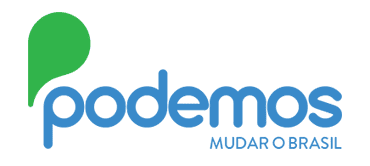 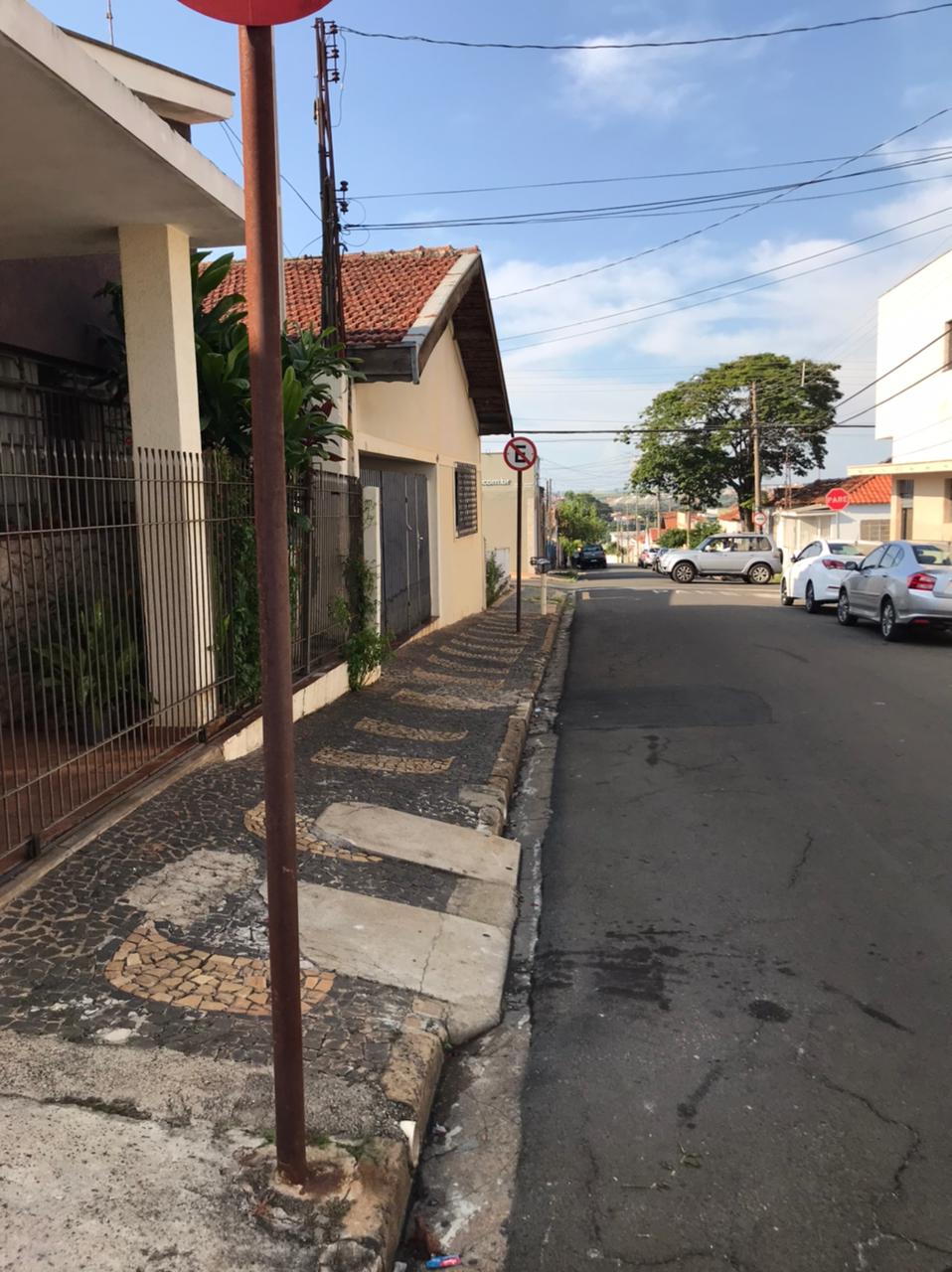 